Sjednica  Nastavničkog vijeća održat će se u ponedjeljak 24. veljače 2020. u 19:00 satiDnevni red:Potvrda zapisnika sjednice Nastavničkog vijeća održane 30. siječnja 2020.Pravilnik o postupku unutarnjeg prijavljivanja nepravilnosti.Odgojne mjere;Zamolbe;Razno.Stručno predavanje: Pedeset nijansi emocionalne manipulacije; Maja Jakšić, psihoterapeut.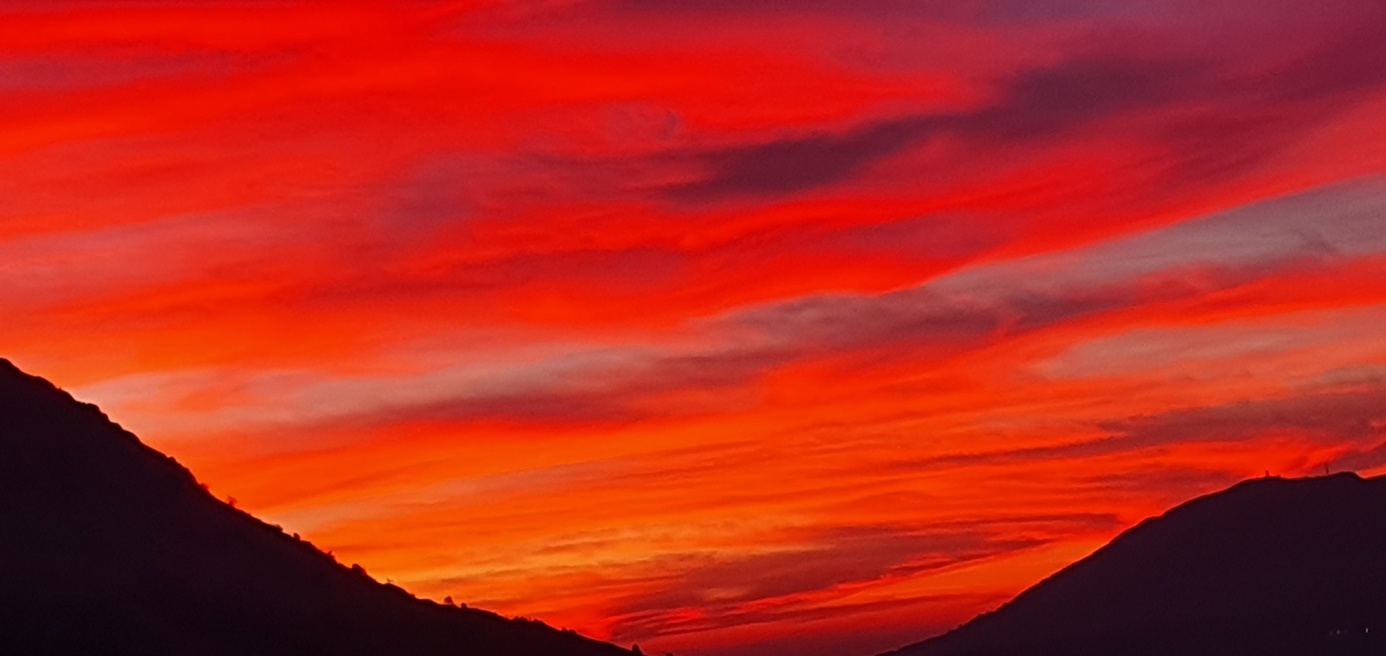 ravnateljicaNeda Bartulin, prof.